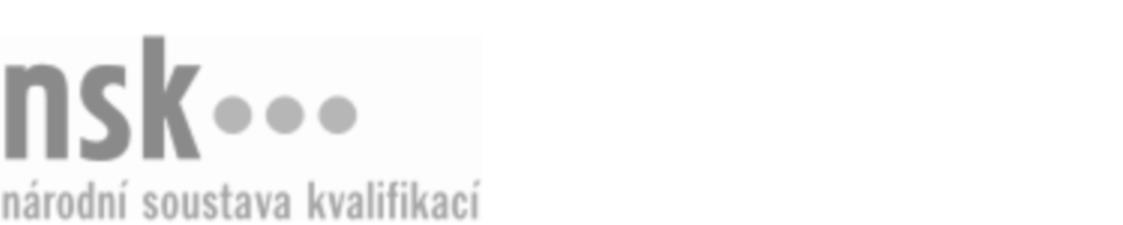 Autorizované osobyAutorizované osobyAutorizované osobyAutorizované osobyAutorizované osobyAutorizované osobyAutorizované osobyAutorizované osobyReportážní a dokumentární fotograf/fotografka (kód: 34-047-M) Reportážní a dokumentární fotograf/fotografka (kód: 34-047-M) Reportážní a dokumentární fotograf/fotografka (kód: 34-047-M) Reportážní a dokumentární fotograf/fotografka (kód: 34-047-M) Reportážní a dokumentární fotograf/fotografka (kód: 34-047-M) Reportážní a dokumentární fotograf/fotografka (kód: 34-047-M) Reportážní a dokumentární fotograf/fotografka (kód: 34-047-M) Reportážní a dokumentární fotograf/fotografka (kód: 34-047-M) Autorizující orgán:Autorizující orgán:Ministerstvo školství, mládeže a tělovýchovyMinisterstvo školství, mládeže a tělovýchovyMinisterstvo školství, mládeže a tělovýchovyMinisterstvo školství, mládeže a tělovýchovyMinisterstvo školství, mládeže a tělovýchovyMinisterstvo školství, mládeže a tělovýchovyMinisterstvo školství, mládeže a tělovýchovyMinisterstvo školství, mládeže a tělovýchovyMinisterstvo školství, mládeže a tělovýchovyMinisterstvo školství, mládeže a tělovýchovyMinisterstvo školství, mládeže a tělovýchovyMinisterstvo školství, mládeže a tělovýchovySkupina oborů:Skupina oborů:Polygrafie, zpracování papíru, filmu a fotografie (kód: 34)Polygrafie, zpracování papíru, filmu a fotografie (kód: 34)Polygrafie, zpracování papíru, filmu a fotografie (kód: 34)Polygrafie, zpracování papíru, filmu a fotografie (kód: 34)Polygrafie, zpracování papíru, filmu a fotografie (kód: 34)Polygrafie, zpracování papíru, filmu a fotografie (kód: 34)Povolání:Povolání:FotografFotografFotografFotografFotografFotografFotografFotografFotografFotografFotografFotografKvalifikační úroveň NSK - EQF:Kvalifikační úroveň NSK - EQF:444444Platnost standarduPlatnost standarduPlatnost standarduPlatnost standarduPlatnost standarduPlatnost standarduPlatnost standarduPlatnost standarduStandard je platný od: 22.08.2023Standard je platný od: 22.08.2023Standard je platný od: 22.08.2023Standard je platný od: 22.08.2023Standard je platný od: 22.08.2023Standard je platný od: 22.08.2023Standard je platný od: 22.08.2023Standard je platný od: 22.08.2023Reportážní a dokumentární fotograf/fotografka,  28.03.2024 10:52:30Reportážní a dokumentární fotograf/fotografka,  28.03.2024 10:52:30Reportážní a dokumentární fotograf/fotografka,  28.03.2024 10:52:30Reportážní a dokumentární fotograf/fotografka,  28.03.2024 10:52:30Reportážní a dokumentární fotograf/fotografka,  28.03.2024 10:52:30Strana 1 z 2Strana 1 z 2Autorizované osobyAutorizované osobyAutorizované osobyAutorizované osobyAutorizované osobyAutorizované osobyAutorizované osobyAutorizované osobyAutorizované osobyAutorizované osobyAutorizované osobyAutorizované osobyAutorizované osobyAutorizované osobyAutorizované osobyAutorizované osobyNázevNázevNázevNázevNázevNázevKontaktní adresaKontaktní adresa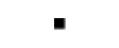 PhotoHint.com, s.r.o.PhotoHint.com, s.r.o.PhotoHint.com, s.r.o.PhotoHint.com, s.r.o.PhotoHint.com, s.r.o.Na Čihadle  33, 16000 Praha 6Na Čihadle  33, 16000 Praha 6PhotoHint.com, s.r.o.PhotoHint.com, s.r.o.PhotoHint.com, s.r.o.PhotoHint.com, s.r.o.PhotoHint.com, s.r.o.Na Čihadle  33, 16000 Praha 6Na Čihadle  33, 16000 Praha 6Reportážní a dokumentární fotograf/fotografka,  28.03.2024 10:52:30Reportážní a dokumentární fotograf/fotografka,  28.03.2024 10:52:30Reportážní a dokumentární fotograf/fotografka,  28.03.2024 10:52:30Reportážní a dokumentární fotograf/fotografka,  28.03.2024 10:52:30Reportážní a dokumentární fotograf/fotografka,  28.03.2024 10:52:30Strana 2 z 2Strana 2 z 2